zemes reformas pabeigšanai paredzēto nepabūvēto zemes vienību ar kadastra apzīmējumiem 7870 001 0121 un 7870 001 0124 Maltas pagastā, nomas tiesību izsoles noteikumiemObjektu raksturojums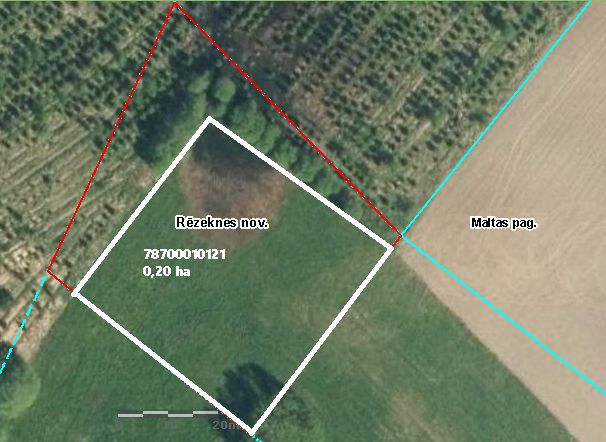 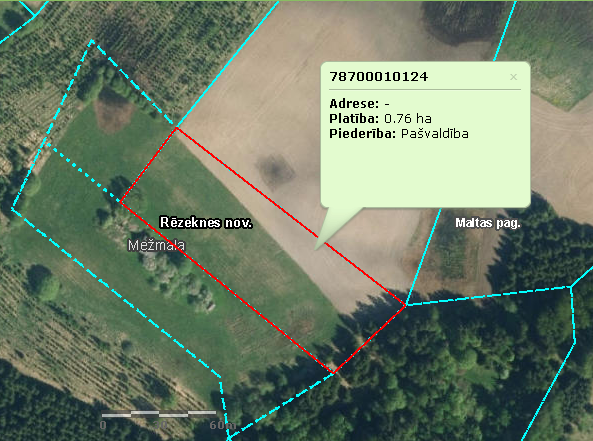 Zemes vienība  Nr.1Zemes vienības daļa ar kadastra apzīmējumu 7870 001 0121Zemes vienība  Nr.1Zemes vienības daļa ar kadastra apzīmējumu 7870 001 0121Izsoles veidsmutiskaIzsoles objektsneapbūvētas zemes nomas tiesībasZemes vienības statussZeme, zemes reformas pabeigšanaiAdministratīvā teritorijaMaltas pagastsZemes vienības atrašanās vieta Mīškoņi, Maltas pagasts, Rēzeknes novads, LV – 4630Iznomājamā platība / ha0,20Zemes vienība uzmērītanēZemes vienība ierakstīta zemesgrāmatānēKadastrā reģistrētais lietošanas mērķiszeme, uz kuras galvenā saimnieciskā darbība ir lauksaimniecība, kods 0101Iznomāšanas mērķislauksaimnieciskās ražošanas vajadzībāmKonstatēti apgrūtinājumi-Citi nosacījumiapbūve un apakšnoma nav atļauta, papildus nomas maksai ir maksājams nekustamā īpašuma nodoklisCita informācija Zemes vienība atrodas Maltas pagasta Mīškoņos ar kopējo platību 0,30 ha, kam netiek nodrošināta tieša piekļuve, jāpanāk vienošanās ar apkārtējo zemju īpašniekiem par piekļuves iespējām. Apsekojamais zemes gabals, regulāras formas četrstūris ar samērā līdzenu reljefu, kas uz apsekošanas brīdi ir apstrādāts- iepriekšējā sezonā nopļauts zālājs. Zemes vienība daļēji meliorēta, meliorācijas sistēma pilnvērtīgi nedarbojas.Nomas līguma termiņš12 gadiIzsolē piedāvātā objekta sākotnējā aprēķinātā nomas maksa ir maksa EUR gadā (bez PVN), kas ir izsoles sākumcena28,00 Izsoles solis  noteikts EUR  no objekta sākotnējās aprēķinātās nomas maksas (bez PVN) 3,00  Izsoles nodrošinājuma  nauda ir vienāda ar nomas objekta sākotnējo nomas aprēķināto maksu EUR gadā (bez PVN) 28,00Izsoles reģistrācijas vieta, datums, laiksMaltas pagasta pārvalde,  līdz 2020.gada 20. marta plkst.09.00.,  reģistrācijas laiks - darba dienās no plkst.8.00 līdz plkst.12.00  un no plkst.12.30  līdz 16.30.Izsoles norises  datums,  laiks, vieta2020.gada 20. martā, plkst.10.00, Maltas pagasta pārvaldePieteikšanās termiņš	2020.gada 20. marta, plkst. 09.00 Zemesgabala apskates vieta un laiksiepriekš piesakoties  Maltas pagasta pārvaldē, vai pie zemes lietu speciālistes t. 64621401grafiskais pielikums 1.1.pielikums (zemes vienības ar kadastra apzīmējumu 7870 001 0121 izvietojuma grafiskais attēlojums (nomas līguma nr. ____ neatņemama sastāvdaļa )Zemes vienība  Nr.2Zemes vienība ar kadastra apzīmējumu 7870 001 0124Zemes vienība  Nr.2Zemes vienība ar kadastra apzīmējumu 7870 001 0124Izsoles veidsmutiskaIzsoles objektsneapbūvētas zemes nomas tiesībasZemes vienības statussZeme, zemes reformas pabeigšanaiAdministratīvā teritorijaMaltas pagastsZemes vienības atrašanās vieta Mīškoņi, Maltas pagasts, Rēzeknes novads, LV – 4630Iznomājamā platība / ha0,76Zemes vienība uzmērītanēZemes vienība ierakstīta zemesgrāmatānēKadastrā reģistrētais lietošanas mērķiszeme, uz kuras galvenā saimnieciskā darbība ir lauksaimniecība, kods 0101Iznomāšanas mērķislauksaimnieciskās ražošanas vajadzībāmKonstatēti apgrūtinājumi-Citi nosacījumiapbūve un apakšnoma nav atļauta, papildus nomas maksai ir maksājams nekustamā īpašuma nodoklisCita informācija Zemes vienība atrodas Maltas pagasta Mīškoņos ar kopējo platību 0,76 ha, kam netiek nodrošināta tieša piekļuve, jāpanāk vienošanās ar apkārtējo zemju īpašniekiem par piekļuves iespējām. Apsekojamais zemes gabals, regulāras formas četrstūris ar samērā līdzenu reljefu, kas uz apsekošanas brīdi ir apstrādāts- iepriekšējā sezonā nopļauts zālājs. Zemes vienība meliorēta, meliorācijas sistēma darbojas pilnā apmērā.Nomas līguma termiņš12 gadiIzsolē piedāvātā objekta sākotnējā aprēķinātā nomas maksa ir maksa EUR gadā (bez PVN), kas ir izsoles sākumcena29,00 Izsoles solis  noteikts EUR  no objekta sākotnējās aprēķinātās nomas maksas (bez PVN) 3,00  Izsoles nodrošinājuma  nauda ir vienāda ar nomas objekta sākotnējo nomas aprēķināto maksu EUR gadā (bez PVN) 29,00Izsoles reģistrācijas vieta, datums, laiksMaltas pagasta pārvalde,  līdz 2020.gada 20. marta plkst.10.00.,  reģistrācijas laiks - darba dienās no plkst.8.00 līdz plkst.12.00  un no plkst.12.30  līdz 16.30.Izsoles norises  datums,  laiks, vieta2020.gada 20. martā, plkst.11.00, Maltas pagasta pārvaldePieteikšanās termiņš	2020.gada 20. marta, plkst. 10.00 Zemesgabala apskates vieta un laiksiepriekš piesakoties  Maltas pagasta pārvaldē, vai pie zemes lietu speciālistes t. 64621401grafiskais pielikums 1.2.pielikums (zemes vienības ar kadastra apzīmējumu 7870 001 0124 izvietojuma grafiskais attēlojums (nomas līguma nr. ____ neatņemama sastāvdaļa )